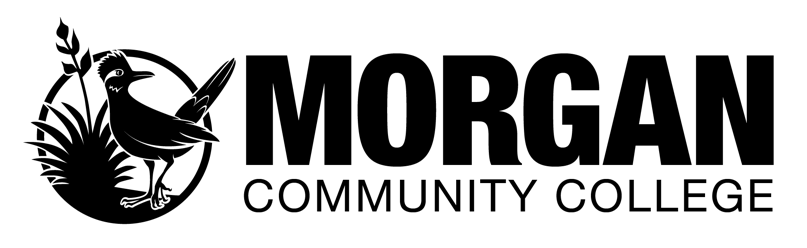 920 Barlow Road • Fort Morgan, CO 80701 • (800) 622-0216 • MorganCC.eduPHOTO RELEASE FORMI, __________________________________, hereby consent to and authorize the use and reproduction by you, or anyone authorized by you, of any and all photographs, digital images, videotapes or recordings made of me for use by theCommunity Colleges of Colorado, its employees, officers and agents, and the right to copyright and/or use, reuse and/or publish, republish photographic pictures, digital images, videotapes or recordings in conjunction with my name.I also give permission for the photographs, digital images, videotapes, or recordings to be used in their entirety and/or edited versions as deemed necessary by the Community Colleges of Colorado including the use of images on college websites.Furthermore, permission is also given for the photographs, digital images, videotapes, or recordings to be used by the Community Colleges of Colorado at any time in the future without further clearance from me.I understand that these photographs, digital images, videotapes, or recordings may be used for marketing purposes (including websites) by the Community Colleges of Colorado.I have read the foregoing release, authorization and agreement, before signing below, and warrant that I fully understand the contents thereof.Date: ___________________________Signature: ______________________________________________________Signature of Parent: ______________________________________________
(if individual is under 18 years of age) granting permission for photographing, videotaping and/or recording).Address________________________________________________________City_________________________________ 	State _____	ZIP___________